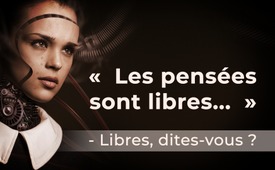 « Les pensées sont libres... » - Libres, dites-vous ?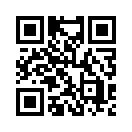 Le rêve des tyrans de tous temps et le cauchemar de leurs sujets est-il sur le point de devenir réalité ? Les pensées sont-elles encore libres dans notre monde technologique, ou bien des techniques ont-elles été mises au point depuis longtemps, grâce auxquelles ceux qui les exploitent peuvent non seulement « deviner » nos pensées, mais aussi les orienter dans la direction qu'ils souhaitent ?Les pensées sont des processus du cerveau humain qui sont déclenchés par des informations provenant de l’environnement ainsi que par des stimuli physiques et mentaux de la personnalité. Un être humain adulte en bonne santé traite jusqu’à 40 000 pensées en une journée. La formation et le développement des pensées sont toujours liés à la fonction cérébrale. Nous influençons ainsi notre vie présente et future. Mais que se passe-t-il lorsque nos pensées sont influencées ou même manipulées ? Alors nous sommes malléables comme de la cire. Rien ne s’oppose à une surveillance totale et à l’asservissement en vue de la domination du monde. Mais quel genre de monstre voudrait planifier et réaliser quelque chose d'aussi inhumain ?

Elon Musk, directeur général et fondateur de Tesla Inc., a annoncé en août 2020 l’invention du « Neuralink ». Le Neuralink est en quelque sorte un ordinateur qui peut diriger psychiquement les humains. Il s’agit d’un implant qui est placé entre le cuir chevelu et la calotte crânienne et qui peut communiquer par Bluetooth avec un smartphone grâce à une application. Selon Elon Musk, les gens devront à l’avenir connecter leur cerveau aux ordinateurs pour bénéficier du développement de l’intelligence artificielle

Le professeur Karl Hecht, professeur de neurophysiologie et de physiologie pathologique clinique à l’Université Humboldt de Berlin, a une position très critique à ce sujet. Il parle du contrôle et de l’influence sur les pensées et la conscience. C’est une profonde brèche dans la nature de l’homme, ou, avec des termes chrétiens, « dans la création divine ». En effet, cette technologie peut facilement être utilisée de manière abusive pour influencer la psyché et l’esprit humains.

Mais il existe de nombreuses autres procédures, et même des brevets déjà déposés pour le contrôle de l'esprit et de la pensée. Cela suggère qu'il y a un programme en cours en arrière-plan, un programme de contrôle total. Par exemple le brevet du Dr Bengt Nölting, physicien allemand, de 2002 (DE 10253 433 A1 2004.05.27) décrit en détail comment les gens peuvent recevoir des informations, transmettre ou même modifier des pensées sans aide ni dispositif supplémentaire, par le biais d’un faisceau électromagnétique. Les résultats issus de ces brevets ont depuis été intégrés dans les armes psychologiques. Ainsi, le major russe I. Tchernishev mentionne dans le magazine militaire Orienteer, les armes développées dans le monde entier :

Le rayonnement électromagnétique, qui peut affecter toute personne qui entre en contact avec celui-ci.

Les vibrations infrasoniques, qui sont destructrices pour tous les êtres vivants.

Le générateur du système nerveux, qui peut paralyser le système nerveux central des insectes comme celui des humains.

Peu de gens savent, chers téléspectateurs, qu'il existe des personnes appartenant à une secte de domination du monde. Elles ont conspiré et s’efforcent de contrôler et de diriger nos pensées libres afin que nous ne remettions pas en question leurs plans de domination mondiale, mais que nous les soutenions même. Si nous voulons conserver notre liberté, il est urgent que ce processus de manipulation soit dévoilé et débattu en public, de manière compréhensible pour tous, par des experts tels que le Prof. Dr. Hecht. C'est le seul moyen de mettre fin à  l'asservissement.de pg; mhi; cam; hmSources:Prof. Dr. Hecht zu Gedankenkontrolle
https://docplayer.org/197680550-Die-gedanken-sind-frei-aber-mit-der-globalen-digitalisierung-ist-es-damit-vorbei.html

Patente zur Bewusstseins- und Gedankenkontrolle
https://docplayer.org/197680550-Die-gedanken-sind-frei-aber-mit-der-globalen-digitalisierung-ist-es-damit-vorbei.htmlCela pourrait aussi vous intéresser:---Kla.TV – Des nouvelles alternatives... libres – indépendantes – non censurées...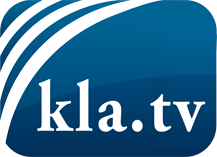 ce que les médias ne devraient pas dissimuler...peu entendu, du peuple pour le peuple...des informations régulières sur www.kla.tv/frÇa vaut la peine de rester avec nous! Vous pouvez vous abonner gratuitement à notre newsletter: www.kla.tv/abo-frAvis de sécurité:Les contre voix sont malheureusement de plus en plus censurées et réprimées. Tant que nous ne nous orientons pas en fonction des intérêts et des idéologies de la système presse, nous devons toujours nous attendre à ce que des prétextes soient recherchés pour bloquer ou supprimer Kla.TV.Alors mettez-vous dès aujourd’hui en réseau en dehors d’internet!
Cliquez ici: www.kla.tv/vernetzung&lang=frLicence:    Licence Creative Commons avec attribution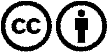 Il est permis de diffuser et d’utiliser notre matériel avec l’attribution! Toutefois, le matériel ne peut pas être utilisé hors contexte.
Cependant pour les institutions financées avec la redevance audio-visuelle, ceci n’est autorisé qu’avec notre accord. Des infractions peuvent entraîner des poursuites.